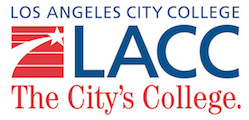 FOR IMMEDIATE RELEASE			CONTACT:    Shaena Engle								             Manager, Public Relations								             engles@lacitycollege.edu								             323.953.4000 ext. 2244								             Cell: 213.200.4728LACC IS CURRENTLY RECRUITING NEW STUDENTS FOR THEIR RALPH BUNCHE SCHOLARS PROGRAMHonor program supports students with goals of transferring to four-year universities(August 20, 2018) – Los Angeles City College (LACC) is currently recruiting new students for their Ralph Bunche Scholars Program (RBScholars). The program has grown from 20 to more than 220 students  in the last several years. Designed to help students reach their goal of transferring to a four-year university, the program offers participating students a rigorous curriculum designed to prepare them for top-tier universities and colleges;  the opportunity to participate in Honors Research Conferences; a UCLA Library card and access to UCLA libraries; faculty mentoring, meetings and outings.To qualify for the RBScholars Program, students need a 3.0 GPA and be eligible for English 101. All students who meet those criteria are encouraged to apply. To certify in the program, students also complete a research essay and finish 30 hours of community service.“We are very proud of all of our Ralph Bunche Scholars students,” said Nadia Elahi, Co-Director, Ralph Bunche Scholars Program. “Our scholars successfully transfer to universities including UCLA, UC Berkeley, USC, Cal States and MIT among others.”For more information about how to apply to become a Ralph Bunche Scholar, contact Danielle Muller, Ph.D. and Nadia Elahi, M.A. at  rbscholars@lacitycollege.edu or (323)953-4000 extension 2340.About the Ralph Bunche Scholars ProgramThe Ralph Bunche Scholars Program is named after Ralph Bunche, the first African American political scientist who received a Nobel Peace Prize in 1950. Ralph Bunche was the valedictorian of his graduating class at Jefferson High School in Los Angeles, graduated summa cum laude from UCLA and earned his Master and Doctoral degrees from Harvard University. The LACC Scholars program is dedicated to him, whose excellent scholarship and positive influence in the world inspire all of us to strive toward our highest potential, no matter what obstacles we face. About Los Angeles City CollegeEstablished in 1929, Los Angeles City College is one of the oldest of the California Community Colleges. Located in the heart of Hollywood, LACC provides a dynamic innovative learning environment offering more than 100 vocational and professional programs including degrees, transfer programs and certificates to more than 18,000 students. In the past decade, a total of 6,651 students have transferred to four-year colleges and universities, including 4,040 students attending Cal State universities and 1,086 students transferring to UC campuses. Los Angeles City College is home to one of the most vibrant and diverse campuses in the country. The campus provides a wide range of professional and vocational programs at a fraction of the cost of state and private colleges. LACC provides students and adult learners vital pathways to more advanced education and enhanced employment.  In 2019, LACC will celebrate its 90th anniversary.Follow us on Facebook, https://www.facebook.com/LosAngelesCityCollege, on Twitter, https//twitter.com/ OfficialLACC and on Instagram, https://www.instagram.com/losangelescitycollege/.	